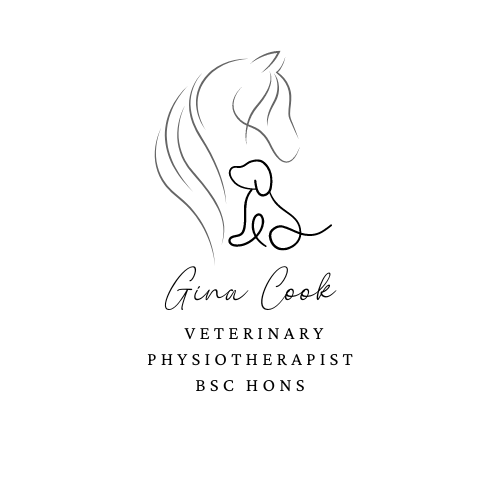 Physiotherapy Treatment and Consent FormTo ensure high standards of treatment and care I will:Explain to you how physiotherapy can help your animal, including the benefits and risks associated with treatment. Undertake an assessment prior to commencing any treatment and explain the results of this assessment to you. Explain the treatment to be provided during each physiotherapy session. Maintain contact with your veterinary surgeon during treatment. Upon completion of treatment, appropriate management advice will be provided. A written discharge summary will be sent to your veterinary surgeon. If, for any reason, you are unhappy about your treatment, you: Should inform me immediately to see if the matter can be resolved informally. Are entitled to make a complaint. Complaints are treated seriously, and your complaint will be dealt with promptly and professionally in accordance with my Complaints Policy. Can view your treatment record at any time. Can refuse further treatment. I, THE OWNER FOR THE ANIMAL ABOVE, HEREBY GIVE MY CONSENT FOR PHYSIOTHERAPY ASSESSMENT AND A COURSE OF TREATMENT OF THE ABOVE ANIMAL. I also give consent for Gina to take and post photos of my animal on social media. SIGNED: ____________________________ DATE: ______Animals name:Animals name:Animals name:Breed:Height:Colour:Sex: Age:Work:Referring vet: Referring vet: Referring vet: Name and address of owner:Yard address (if equine): Name and address of owner:Yard address (if equine): Name and address of owner:Yard address (if equine): Tel:Email: Email: Is the animal insured Yes/no Is the animal insured Yes/no Is the animal insured Yes/no Insurance company:Insurance company:Insurance company: